                                               								(Allegato 1)I.C. ARCHIMEDE LA FATA – PARTINICOSCHEDA DI ACQUISIZIONE DATI ALUNNI D.S.A. CON DIAGNOSI Anno Scolastico 2020/2021PLESSO: ……………………………………………………………………………… CLASSE ……………………………………………………………….INSEGNANTI:…………………………………………………………………………………………………………………………………………………………………………………………………………………………………………………………………………………………………………………………………………………………………………………………………………………………………………………………………………………………………………DATI RELATIVI ALL’ALUNNO/AD.S.A.Performance cognitiva: …………………………………………………………………………………………LIVELLO□	DISLESSIA	…………………………………………………………………………………………□	DISGRAFIA	…………………………………………………………………………………………□	DISORTOGRAFIA	…………………………………………………………………………………………□	DISCALCULIA	…………………………………………………………………………………………Altre informazioni tratte dalla relazione clinica…………………………………………………………………………………………………………………………………………………………………………………………………………………………………………………………………………………………………………………………………………………………………………………………………………………………………………………………………………………………………………………………………………………ENTE CERTIFICATORE:……………………………………………………………………………………………………………………………… DATA DI CERTIFICAZIONE: …………………………………………………………………………………………………………………….NOTIZIE RELATIVE AGLI SPECIALISTIINFORMAZIONI SULL’UTILIZZO DI STRUMENTI COMPENSATIVI\DISPENSATIVI SEGNALATE SULLA CERTIFICAZIONE         ______________________________________________________________________________________Altro……………………………………………………………………………………………………………………………………………………………………………………………………………………………………………………………………………………………Data ________   	              IL COORDINATORE  _________________________     COGNOMENOMELUOGO DI NASCITADATA DI NASCITAINDIRIZZOTELEFONONOME SPECIALISTAPSICOLOGO/ NEUROPSICHIATRA/LOGOPEDISTARECAPITONOTE5. CARATTERISTICHE DELL’ALUNNO:adeguato\anon adeguato\a   Collaborazione e partecipazione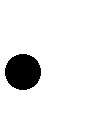 □□   Relazione con i compagni□□   Relazione con gli adulti□□   Accettazione e rispetto delle regole□□   Capacità organizzative□□   Senso di responsabilità□□   Consapevolezza delle proprie difficoltà□□   Livello di autostima□□   Senso di autoefficacia□□